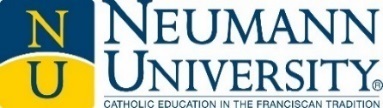 ADVANCED APPROVALFOR CREDIT TAKEN AT OTHER INSTITUTIONSNOTE: An official transcript must be forwarded to Neumann University’s Registrar’s Office upon completion of the course(s). Transfer credit(s) will not be accepted for any grade lower than a “C”.Student Name: ___________________________________________	Student ID#: _____________ 			(Please Print in Ink)Address: ________________________________________________	Phone #:       _____________               ________________________________________________	Major:	        _____________Term Work to Be Taken (i.e. Summer, Fall): ___________________*Institution Offering the Course: _________________________________________________________	Reason for Taking the Course:    _________________________________________________________Anticipated Graduation Date (month, year):      ___________________	Graduating this same term? (y or n)** _______**If this class is being taken during your final semester at Neumann University, you are required to obtain signed approval of this form from the Vice President of Academic Affairs.  Official transcripts listing final grades from the visiting institution must be received 12-14 days before graduation. Course Number			Course Title			Neumann Equivalent		Registrar’s Approval_________________	_____________________________	_____________________	____________________________________	_____________________________	_____________________	____________________________________	_____________________________	_____________________	___________________Please Note: If the above course(s) is/are intended to repeat coursework previously taken at Neumann University, please note that ONLY Core and General Elective courses are allowed to be repeated at institutions outside of Neumann University.Student Signature: __________________________________________________	____	Date: _____________________Advisor Signature After Registrar’s Approval: ________________________________	Date: _____________________Financial Aid Office: ____________________________________________________	Date: _____________________*For college-level coursework completed outside of the United States that is being presented for possible transfer credit acceptance, World Education Service must be utilized for a course-to-course evaluation which identifies United States college-level course equivalencies.  Instructions for obtaining this evaluation from World. Once signatures have been obtained, please return this form to the Registrar’s Office to complete the Advanced Approval for Credit taken at other Institutions process.